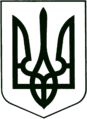 УКРАЇНА
        МОГИЛІВ-ПОДІЛЬСЬКА МІСЬКА РАДА
   ВІННИЦЬКОЇ ОБЛАСТІВИКОНАВЧИЙ КОМІТЕТРІШЕННЯ №411        Від 08.12.2016р.                                                     м. Могилів – ПодільськийПро створення комісії по обстеженню об’єктів оренди комунальної власності територіальної громади міста Могилева-Подільського щодо доцільності здійснення невід’ємних поліпшеньКеруючись ст.29 Закону України «Про місцеве самоврядування в Україні», рішенням 31 сесії Могилів-Подільської міської ради 6 скликання від 30.04.2013 р. № 740 «Про затвердження Порядку оренди майна комунальної власності територіальної громади міста Могилева-Подільського», -                                     виконком міської ради ВИРІШИВ:Створити комісію по обстеженню об’єктів оренди комунальної               власності територіальної громади міста Могилева-Подільського щодо               доцільності здійснення невід’ємних поліпшень та затвердити її склад                згідно додатку.Контроль за виконанням даного рішення покласти на секретаря міської               ради, в.о. першого заступника міського голови Гоцуляка М.В..Міський голова	П. Бровко                                   Додаток                        до рішення виконавчого                       комітету міської ради                        від 08.12.2016р. № 411СКЛАД комісії по обстеженню об’єктів оренди комунальної власності територіальної громади міста Могилева-Подільського щодо доцільності здійснення невід’ємних поліпшеньКеруючий справами виконкому	                                        Р. ГорбатюкГоцуляк Микола Володимирович- секретар міської ради, в.о. першого    заступника міського голови, голова    комісії;Сурдоленко Олексій Михайлович - спеціаліст 2 категорії управління   містобудування та архітектури   міської ради, секретар комісії;Дунський Юрій Сергійович- начальник управління містобудування та   архітектури міської ради, член комісії;Мостовик Володимир Петрович- головний спеціаліст відділу    енергоефективних технологій та   капітального будівництва управління   житлово - комунального господарства   міської ради, член комісії;Глаголєва Оксана Іванівна- начальник управління з питань   економіки, інвестицій та євроінтеграції   міської ради, член комісії;Буга Алла Тарасівна- начальник відділу інвестицій,   євроінтеграції, комунальної власності   управління з питань економіки,   інвестицій та євроінтеграції міської ради,   член комісії;_____________________________- представник балансоутримувача    обстежуваного об’єкта оренди   комунальної власності територіальної   громади міста Могилева-Подільського,   член комісії.